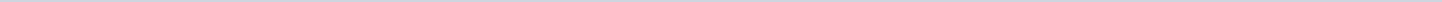 Index (1 onderwerp)1 Brf Stichting Suicide Preventie Centrum, Suicide preventie, zaaknr 670688, 20220919Brf Stichting Suicide Preventie Centrum, Suicide preventie, zaaknr 670688, 20220919MetadataDocumenten (1)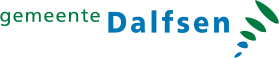 Gemeente DalfsenAangemaakt op:Gemeente Dalfsen29-03-2024 08:18Ingekomen stukPeriode: 2024Laatst gewijzigd19-09-2022 11:51ZichtbaarheidOpenbaarStatusTer afdoening in handen van het college stellen#Naam van documentPub. datumInfo1.Brf Stichting Suicide Preventie Centrum, Suicide preventie, zaaknr 670688, 2022091919-09-2022PDF,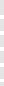 167,82 KB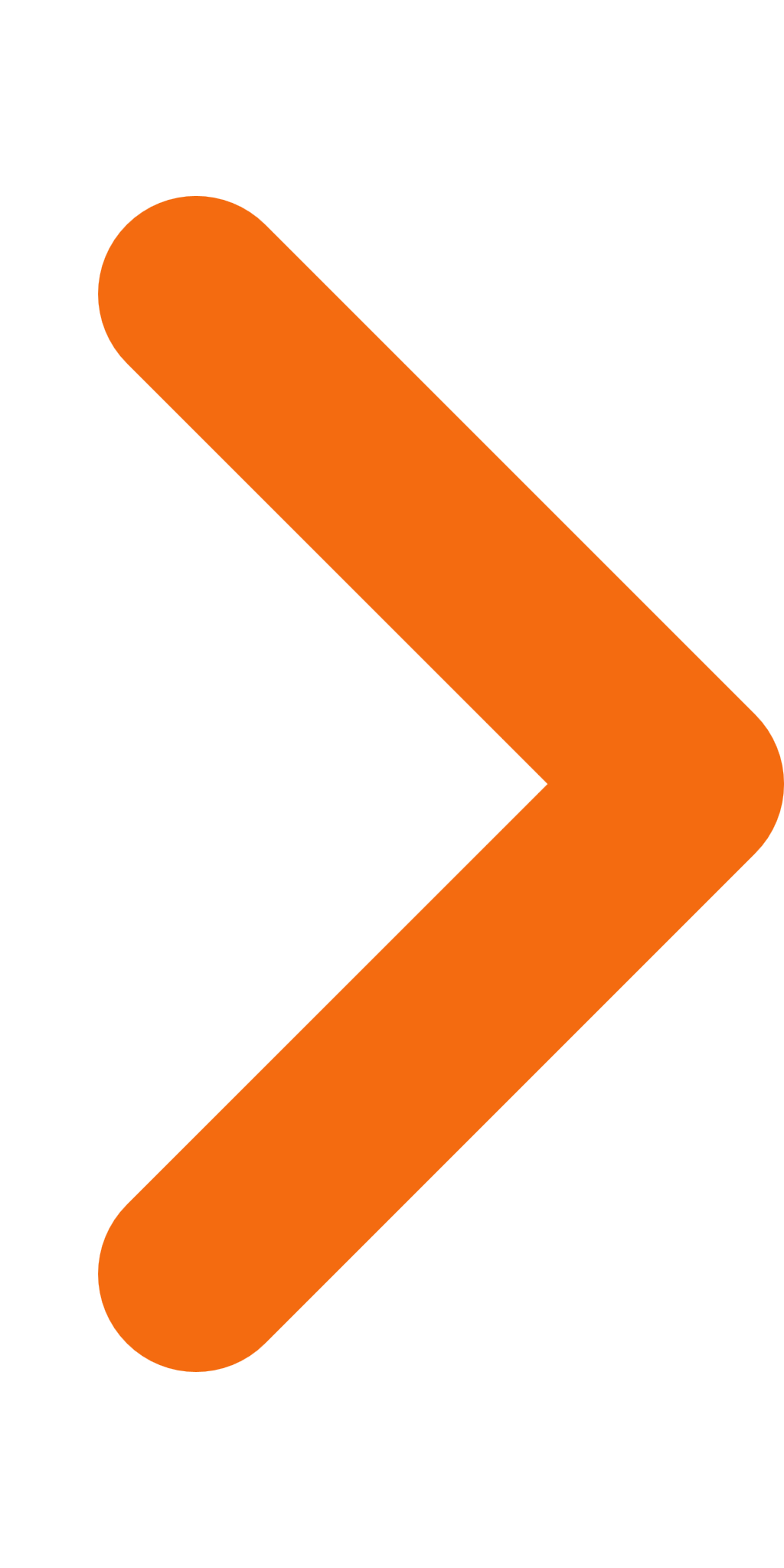 